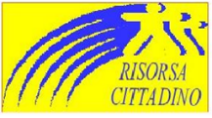 RISORSA CITTADINO – soc.coop sociale Via Bruni, 36 - 47121 FORLI' - TEL: 0543.370923informazioni@risorsacittadino.org – www.risorsacittadino.orgEnte accreditato alla formazione di mediatori civili e commerciali con Provvedimento del Direttore Generale del Ministero della Giustizia del 13 ottobre 2011 ed iscritto al numero 6 dell’Elenco degli Enti abilitati a tenere corsi di formazione per mediatori previsto all’articolo 17 del Decreto del Ministero della Giustizia del 18 ottobre 2010 n.180 Presentazione del CORSO DI MEDIAZIONE E CONCILIAZIONE PER CONSULENTI TECNICI D’UFFICIO E CONSULENTI TECNICI IN MEDIAZIONE(Articolo 3, comma 2, lettere e) ed f), decreto ministeriale 4/8/2023, n. 109)Il 26 agosto 2023 è entrato in vigore il decreto del Ministero della Giustizia 4 agosto 2023 n.109 attuativo della Riforma del processo civile (D.M. 109/2023), che ha definito i nuovi criteri per l'accesso ed il mantenimento dell'iscrizione nell'Albo dei CTU ed ha previsto l'istituzione di un Elenco nazionale tenuto dal Ministero della Giustizia.L'accesso è subordinato anche al possesso di una formazione sul processo e sull'attività del consulente tecnico, nonché l'assolvimento di percorsi formativi atti a conseguire competenze adeguate nell'ambito della conciliazione, che rappresentano titoli preferenziali.La partecipazione al corso è dunque essenziale ai fini dell'iscrizione e della permanenza nell'Albo.Le domande di iscrizione al nuovo Albo dei CTU possono essere presentate in due periodi all’anno (dal 1° marzo al 30 aprile e dal 1° settembre al 31 ottobre) al Comitato formato presso il Tribunale prescelto (art. 14 Disp. Att. c.p.c. e art. 5, comma 5, D.M. 109/2023).Il corso della durata di 30 ore, garantisce l'acquisizione di tutte le competenze prescritte dalla vigente normativa ed è valido per l'iscrizione nell'Elenco nazionale dei Consulenti Tecnici d'Ufficio e negli Albi dei CTU tenuti da ciascun Tribunale, ai sensi degli artt. 13, comma 4, e 24 bis, Disp. Att. c.p.c., come introdotti e modificati dal D. Lgs. 10/10/2022, n. 149 (Riforma Cartabia), e del D.M. 4/8/2023, n. 109. Il corso è quindi rivolto a tutti i professionisti che intendono iscriversi per la prima volta o mantenere l'iscrizione.Il corso comprende, infatti, due specifici percorsi formativi:
- il primo focalizzato sul processo civile e sull'attività del CTU, in modalità on line;
- il secondo, sulle migliori tecniche di conciliazione tese alla risoluzione bonaria della lite, in presenza.A conclusione dei percorsi formativi, il corsista potrà richiedere, ai sensi del D.M. 109/2023, l'iscrizione nell'Albo dei CTU e nel relativo Elenco nazionale, con l'indicazione del possesso delle competenze indicate nell'art. 3, comma 2, lett. e) (possesso di adeguate e comprovate competenze nell'ambito della conciliazione) e alla lett. f) (conseguimento di adeguata formazione sul processo e sull'attività del consulente tecnico).Il titolo rilasciato è valevole ad ogni effetto di legge e può essere utilizzato, in conformità all'art. 13 e 24 bis, Disp. Att. c.p.c. (come modificati dalla Riforma Cartabia), a corredo della documentazione necessaria per l'iscrizione all'Elenco nazionale e agli Albi dei CTU.                                                                                             La segreteria organizzativa